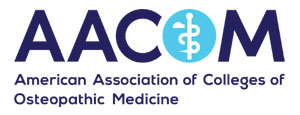 AACOM MEDICAL EDUCATION RESEARCH GRANTCHANGE REQUEST FORMComplete and return this form to gbrannan@aacom.orgAACOM Approval ______________________________________Request DateFunding Award PeriodType of change (budget, no cost extension, other)PI NamePI emailGrant Project TitleReason for change Is this the first no-cost extension or budget modification request?Has a mid-year report been submitted?Time period of the extension request COM /InstitutionGrants/Financial Manager nameGrants/Financial Manager email